AMAÇTaburcusu yapılan hastalardan kalan ilaçların eczaneye iadesi ve bu ilaçların değerlendirilmesi sürecinin belirlenmesidir. KAPSAMEczane ve tüm yataklı servisleri kapsarSORUMLULAR :Eczane SorumlusuServis HemşireleriServis Sorumlu HemşiresiUYGULAMA :Taburcu olan hastalardan kalan ilaçlar hemşire veya servis sorumlu hemşiresitarafından ertesi gün saat 10.00'a kadar hasta tabelası, kullanılmayan ilaçlar ve ilaç teslim formu ile eczaneye teslim edilir.Eczane hasta tabelasını inceleyerek sistemden kontrol eder. Hastaya hangi günve tarihte ilaç verildiyse ilaç teslim formundakilerle karşılaştırılarak ilaçlar teslim alınır.Hasta tabelasından iptal edilerek eczane stoklarına geri alınmış olur.
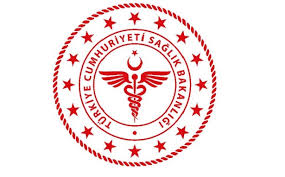                SAVUR PROF. DR. AZİZ SANCAR İLÇE DEVLET HASTANESİ   TABURCU EDİLEN HASTALARDAN KALAN İLAÇLARIN ECZANEYE İADE TALİMATI               SAVUR PROF. DR. AZİZ SANCAR İLÇE DEVLET HASTANESİ   TABURCU EDİLEN HASTALARDAN KALAN İLAÇLARIN ECZANEYE İADE TALİMATI               SAVUR PROF. DR. AZİZ SANCAR İLÇE DEVLET HASTANESİ   TABURCU EDİLEN HASTALARDAN KALAN İLAÇLARIN ECZANEYE İADE TALİMATI               SAVUR PROF. DR. AZİZ SANCAR İLÇE DEVLET HASTANESİ   TABURCU EDİLEN HASTALARDAN KALAN İLAÇLARIN ECZANEYE İADE TALİMATI               SAVUR PROF. DR. AZİZ SANCAR İLÇE DEVLET HASTANESİ   TABURCU EDİLEN HASTALARDAN KALAN İLAÇLARIN ECZANEYE İADE TALİMATI               SAVUR PROF. DR. AZİZ SANCAR İLÇE DEVLET HASTANESİ   TABURCU EDİLEN HASTALARDAN KALAN İLAÇLARIN ECZANEYE İADE TALİMATI               SAVUR PROF. DR. AZİZ SANCAR İLÇE DEVLET HASTANESİ   TABURCU EDİLEN HASTALARDAN KALAN İLAÇLARIN ECZANEYE İADE TALİMATI               SAVUR PROF. DR. AZİZ SANCAR İLÇE DEVLET HASTANESİ   TABURCU EDİLEN HASTALARDAN KALAN İLAÇLARIN ECZANEYE İADE TALİMATI KODUİY.TL.14YAYIN TARİHİ01.11.2018REVİZYON TARİHİ 03.01.2022REVİZYON NO01SAYFA SAYISI 01HAZIRLAYANKONTROL EDENONAYLAYANKalite Yönetim Direktörüİdari ve Mali İşler Müdür V.BaşhekimTürkan GELENVeysel ŞAŞMAZOğuz ÇELİK